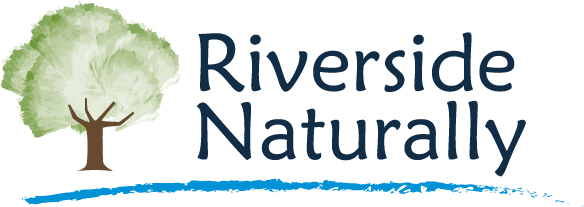 First Annual General MeetingAGENDA   Saturday 6th June 2020  10.30 a.m.The meeting was to be held in the Engine Shed, Forthside, Stirling,but because of Corvid 19 restrictions will be held  by video conference  Welcome Apologies for absence.Annual Review Treasurer’s Report Election of TrusteesLooking Ahead AOB. There will be short meeting of trustees to elect officer bearers immediately after the close of the agm.  